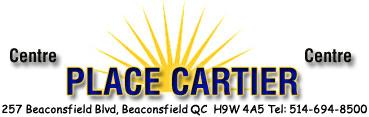 Math 436 Course Outline:  January - April, 2017Teacher:  Shannon MacLean (Cell:  514-944-9034)Shannon’s weebly:  http://smacleansstuff.weebly.comClass Time:  Mon-Tues-Wed-Thurs-Fri …. each day from 10am – 1:10pmThere are seven Math 436 Modules… and therefore seven separate exams which must be passed to obtain Math 436 credit:Modules	Start Date	Exam DateFactoring and Algebraic Fractions 	Jan.10	Jan.27MTH-4106                                                                                  (Tues)                                     (Fri)Four Operations on Algebraic Fractions	Jan.30	Feb.03MTH-4110                                                                                  (Mon)                                    (Fri)                   Straight Lines II	Feb.06	Feb.17MTH-4107                                                                                  (Mon)                                    (Fri)Quadratic Functions	Feb.20	Mar.03MTH-4108                                                                                  (Mon)                                    (Fri)Sets, Relations, and Functions	Mar.13	Mar.24MTH-4109                                                                                   (Mon)                                    (Fri)Complement and Synthesis	Mar.27	Apr.07MTH-4111                                                                                  (Mon)                                     (Fri)Exponents and Radicals	Apr.10	Apr.24MTH-4105                                                                                 (Mon)                                      (Mon)Important Note:   Students who have done their Math 416 in the youth sector (excluding reform students) will most likely be required to do an additional module, MTH-4101 (Equations and Inequalities II).  Check with one of the guidance councilors to determine your needs.  The work package for this is available online at smacleansstuff.weebly.com (click on “more”, then on MTH-4101). This module will not be “taught” in class, but Apr. 25-27 are days scheduled for individual help with this module in case it’s needed. This module is not difficult for students who have finished the Math 436 course. Equations and Inequalities II                         	Apr.25                     Apr.28  MTH-4101                                                                                 (Tues)                              (Fri)                ●  The last official class day is April 28, 2017.●  Each of the seven modules must be individually passed (60% or more) in order to      achieve “Math 436” credit.●  Each individual mark for each course code/module will show on your transcript.●  In the case of grades below 60%:  One rewrite per book may be permitted by the        teacher, at the teacher’s discretion.  The student must have exhibited acceptable      attendance and effort, and the teacher must feel that the student is “ready” for     a rewrite.  The rewrite is a privilege, not a right.●  Cheating on any exam will result in 0% for that module, and immediate      expulsion from the course.●  Absolutely no cell phones or other electronic devices (other than a calculator)      may be used during an exam.  Any usage… even checking a text message…     will result in 0%  for the exam.  Cell phones may NOT be used as calculators     during an exam.●  Required materials:     Looseleaf, pencils, eraser     3-ring binder (preferably 2 inches or greater in thickness)     Scientific Calculator (preferably one with a fraction button… looks like:  a b/c  )Welcome to my class!